Croghan Volunteer Fire DepartmentPO Box 405Croghan, NY  13327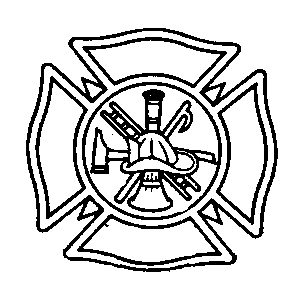 RADIO PROTOCOL BEST PRACTICEPurpose: To have all communication standardized to ensure that the ICS system functions properly.Procedure: In the event of being dispatched to an emergency the following radio procedures will be done every time:When dispatched to a fire only one Chief will call en-route and on scene. Only first fire apparatus out will call en-route and on scene. After the first fire unit calls en-route all responding units will go to channel 2. Any deviation from this the order must come from a Chief.In the event that other channels are needed to be used this order will come from command. The Croghan Fire Department will utilize the following channels for the operation listed:Channel 1 – Communication with Lewis DispatchChannel 2 – Truck to truck / ground operationsChannel 3 – Interior Firefighting / Pump RelayChannel 4 – Jefferson County Fire ControlChannel 5 – Fire PoliceWhen communicating with Lewis Dispatch the following will identify the all vehicles:Croghan Engine 1 (Custom)		Croghan Engine 2 (FMC)		Croghan Tanker 1Croghan Rescue 1 (F-550)Croghan Rescue 2 (F-350)Croghan Rescue 3 (UTV)	Effective: 11/6/2008		By: Chief Joseph E. AucterRevised 1/2016